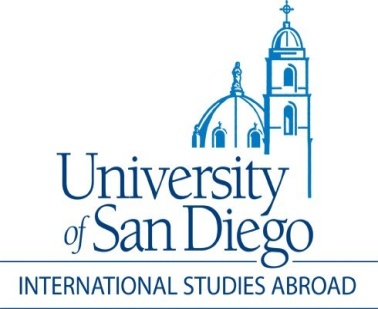 Australia & New Zealand University and Course Selection GuideHOW DO I FIND WHICH COURSES ARE OFFERED?Select classes by comparing the host institution’s online course listings to the USD list of Pre-Approval Courses (PDF file). Links to both the course listings can be found in the “Courses” section of each USD program webpage (http://gointernational.sandiego.edu). Students who choose courses which are NOT listed on USD’s Pre-Approved Course List are responsible for completing the transfer evaluation process prior to departure to ensure that credits will transfer back to USD. This process can take 3-5 weeks to complete and should be started immediately. Students should only submit courses once they have selected a university.Course Transfer Evaluation Process:Email the program advisor: Sabrina Kaiser (skaiser@sandiego.edu) the course code and title for each desired course. It is also helpful if you indicate what type of credit you hope to receive (i.e. Literature Core requirement or MGMT 307)Sabrina will submit the course to the appropriate department chair for approval.You will be notified once the course has been evaluated.IMPORTANT COURSE SELECTION NOTES:Make sure that the courses you select will be offered during the term you will be in Australia or New Zealand. Since the countries are in the Southern Hemisphere the seasons are reversed; therefore, if you are applying for the Fall semester, you should select courses offered in the second half of the year or Spring term (S2); if you are applying for the Spring semester, you should select courses that are offered in the first half of the year or Autumn term (S1).Students can take a maximum of 4 classes, most of which will transfer back as 4 units (check the Pre-Approved Course list to verify). It is very important to select at least 4 alternate choices so that in the event you are not approved to take a course or there is a schedule conflict, you have back up courses available.In Australia courses will be called “units” or subjects”. In New Zealand courses will be called “papers.”